Publicado en Las Palmas de Gran Canaria el 02/11/2017 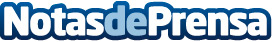 La empresa Brinergy Tech inventa un nuevo sistema de reciclaje de aguasLa máquina, llamada Aqua Recycler, logra reutilizar el 92% del agua y elimina el 100% de los vertidos a la red de saneamientoDatos de contacto:Raul Falcon Gracia637391067Nota de prensa publicada en: https://www.notasdeprensa.es/la-empresa-brinergy-tech-inventa-un-nuevo Categorias: Ecología Turismo Otras Industrias Innovación Tecnológica http://www.notasdeprensa.es